№ 76   третьего созыва                                             «29» апреля  2021 годаР Е Ш Е Н И ЕСобрания депутатов Коркатовского сельского поселенияО внесении изменений в Устав Коркатовского сельского поселения Моркинского муниципального района Республики Марий ЭлРуководствуясь Федеральным законом от 06 октября . № 131-ФЗ «Об общих принципах организации местного самоуправления в Российской Федерации», Собрание депутатов Коркатовского сельского поселения РЕШИЛО:Внести в Устав Коркатовского сельского поселения Моркинского муниципального района Республики Марий Эл, утвержденный решением Собрания депутатов муниципального образования «Коркатовское сельское поселение» от 15 августа 2019 г. № 244 (в редакции решения Собрания депутатов Коркатовского сельского поселения от 28.12.2020 г. № 51), следующие изменения:           1) часть 2 статьи 2 после слов «органов местного самоуправления» дополнить словом «поселения»;	2) часть 1 статьи 4 дополнить пунктом 17 следующего содержания:           «17) осуществление мероприятий по оказанию помощи лицам, находящимся в состоянии алкогольного, наркотического или иного токсического опьянения.»;3) статью 11 изложить в следующей редакции:«Статья 11. Сход граждан1. В случаях, предусмотренных Федеральным законом «Об общих принципах организации местного самоуправления в Российской Федерации», сход граждан может проводиться:1) в населенном пункте по вопросу изменения границ поселения, в состав которого входит указанный населенный пункт, влекущего отнесение территории указанного населенного пункта к территории другого поселения;2) в населенном пункте, входящем в состав поселения, по вопросу введения и использования средств самообложения граждан на территории данного населенного пункта;3) в соответствии с законом Республики Марий Эл на части территории населенного пункта, входящего в состав поселения, по вопросу введения и использования средств самообложения граждан на данной части территории населенного пункта;4) в сельском населенном пункте по вопросу выдвижения кандидатуры старосты сельского населенного пункта, а также по вопросу досрочного прекращения полномочий старосты сельского населенного пункта.2. Сход граждан, предусмотренный пунктом 3 части 1 настоящей статьи, может созываться Собранием депутатов по инициативе группы жителей соответствующей части территории населенного пункта, входящего в состав поселения, численностью не менее 10 человек.Критерии определения границ части территории населенного пункта, входящего в состав поселения, на которой может проводиться сход граждан по вопросу введения и использования средств самообложения граждан, устанавливаются законом Республики Марий Эл.3. Сход граждан, предусмотренный настоящей статьей, правомочен при участии в нем более половины обладающих избирательным правом жителей населенного пункта (либо части его территории), входящего в состав поселения.В случае, если в населенном пункте, входящем в состав поселения, отсутствует возможность одновременного совместного присутствия более половины обладающих избирательным правом жителей данного населенного пункта, сход граждан проводится поэтапно в срок, не превышающий одного месяца со дня принятия решения о проведении схода граждан. При этом лица, ранее принявшие участие в сходе граждан, на последующих этапах участия в голосовании не принимают.Решение схода граждан считается принятым, если за него проголосовало более половины участников схода граждан.»;4) в пунктах 1,2,3,4 части 6 статьи 19 Устава после слов «органами местного самоуправления» дополнить словом «поселения»;          5)  статью 21 дополнить пунктом 3.1. следующего содержания:         "3.1. Собрание депутатов  обладает правами юридического лица. "          6) в наименовании статьи 34 Устава слова «муниципального образования» заменить словом «поселения»;7) часть 3 статьи 49 изложить в следующей редакции:«3. Муниципальный правовой акт о внесении изменений и дополнений в устав поселения подлежит официальному опубликованию (обнародованию) после его государственной регистрации и вступает в силу после его официального опубликования (обнародования). Глава поселения обязан опубликовать (обнародовать) зарегистрированный муниципальный правовой акт о внесении изменений и дополнений в устав поселения в течение семи дней со дня поступления из территориального органа уполномоченного федерального органа исполнительной власти в сфере регистрации уставов муниципальных образований уведомления о включении сведений о муниципальном правовом акте о внесении изменений в устав поселения в государственный реестр уставов муниципальных образований Республики Марий Эл, предусмотренного частью 6 статьи 4 Федерального закона от 21 июля 2005 года N 97-ФЗ «О государственной регистрации уставов муниципальных образований». 2. Настоящее решение представить на государственную регистрацию в Управление Министерства юстиции Российской Федерации по Республике Марий Эл.3. Настоящее решение подлежит официальному обнародованию после его государственной регистрации и вступает в силу после его официального обнародования, за исключением  подпункта 7 пункта 1 настоящего решения, который вступает в силу с 7 июня 2021 года.      Глава Коркатовского сельского поселения                           С.И.МихайловКОКЛАСОЛА ЯЛ КУНДЕМЫНДЕПУТАТШЕ-ВЛАКЫН ПОГЫНЖО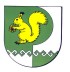 СОБРАНИЕ ДЕПУТАТОВКОРКАТОВСКОГО СЕЛЬСКОГО ПОСЕЛЕНИЯ